MODELLO di Piano di Crescita PersonaleESEMPIO di Piano di Crescita PersonalePer saperne di più vai al nostro sito web del progetto t4lent.eu o alla pagina facebook @t4lent.euInformazioni del dipendenteInformazioni del dipendenteInformazioni del dipendenteInformazioni del dipendenteNome Dipartimento PosizioneRevisoreSviluppo professionaleCrescita professionalePiano d’azioneLogisticaPeriodoDiscuss any required training, coursework or seminarsList employee enrichment as a result of achieving set goalsDetail the steps needed to achieve the set objectivesBudget, support or arrangements requiredStart and projected completion dateFascia media/ CrucialeFascia media/ CrucialeFascia media/ CrucialeFascia media/ CrucialeFascia media/ CrucialeFascia media/ Cruciale1-2 anniFascia media/ SignificativoFascia media/ SignificativoFascia media/ SignificativoFascia media/ SignificativoFascia media/ SignificativoFascia media/ Significativo2-3 anniA lungo raggio/utileA lungo raggio/utileA lungo raggio/utileA lungo raggio/utileA lungo raggio/utileA lungo raggio/utile3-5 anniInformazioni del dipendenteInformazioni del dipendenteInformazioni del dipendenteInformazioni del dipendenteNome Julie AndrewsDipartimento Human ResourcesPosizioneHR AssistantRevisoreAnna KareninaSviluppo professionaleCrescita professionalePiano d’azioneLogisticaPeriodoDiscutere qualsiasi formazione, corso o seminario richiestoElencare l'arricchimento dei dipendenti come risultato del raggiungimento degli obiettivi prefissatiDettagliare i passi necessari per raggiungere gli obiettivi prefissatiBudget, supporto o accordi richiestiData di inizio e di completamento previstaFascia media/ CrucialeFascia media/ CrucialeFascia media/ CrucialeFascia media/ CrucialeFascia media/ CrucialeFascia media/ Cruciale1-2 anniRicevere una formazione sul diritto del lavoro e sui regolamenti GDPRDiventare un super utente del nostro sistema informativo HRDiventare un esperto di diritto del lavoro e HRIS, in grado di assistere i colleghi a tutti i livelli gerarchici con domande relative al diritto del lavoro e al sistema HRSarà proattivamente in grado di proporre modifiche alla politica prima dell'implementazione di nuove leggiPartecipare alla formazione su entrambe le areeOttenere chiarimenti da esperti legali e professionisti delle risorse umane più espertiAggiornare le politiche HR per essere conformi alla legislazioneUsare quotidianamente il nostro HRIS, familiarizzando con la sua amministrazione, il reporting e altre funzionalitàIl costo della formazione è già in bilancio per quest'anno per coprire sia un aggiornamento del diritto del lavoro che l'uso del nostro HRIS.Julie e Anna cercheranno entrambi una formazione sul diritto del lavoro che rientri nel budget e sia consegnata nel Trimestre 1 (Q1) dell'Anno 1 (Yr1)Julie avrà accesso al dipartimento di diritto del lavoro della Federazione dei datori di lavoro per l'assistenza con domande legaliFormazione iniziale HRIS organizzata a gennaio dell'anno 1 e un breve corso di aggiornamento all'inizio dell'anno 2 se necessario.Partecipare a un'intera giornata di formazione in diritto del lavoro entro la fine del Trimestre 1, Anno 1 (Q1Yr1)Aggiornare tutte le politiche per essere conformi alle modifiche legislative entro la fine del Q2Yr1Uso continuo del nostro sistema HRISFascia media / significativoFascia media / significativoFascia media / significativoFascia media / significativoFascia media / significativoFascia media / significativo2-3 anniRicevere una formazione sui metodi di reclutamentoRicevere coaching su tutte le aree HR dal manager di lineaDiventare un membro dell'associazione HRAccrescere le conoscenze e partecipare al processo di reclutamentoAmpliare la conoscenza generale delle risorse umane per essere in grado di agire come copertura del managerMantenersi aggiornati sulle tendenze delle risorse umaneMettere in pratica l'apprendimento e suggerire miglioramenti del processoFissare incontri mensili con il manager di linea per ricevere il coaching su specifiche aree di sviluppoIscriversi all'associazioneJulie farà una ricerca sui fornitori di formazione e suggerirà un corso buono ma accessibile e l'organizzazione lo metterà in bilancio Impegno da parte di Julie e Anna a rispettare gli incontri di coachingL'organizzazione può sovvenzionare l'iscrizione Formazione sui metodi di reclutamento da frequentare entro la fine dell'anno 2Iniziare nel Q1Yr3 e continuare su base mensileIscriversi dal Q1Yr2 e rinnovare annualmenteA lungo raggio/utileA lungo raggio/utileA lungo raggio/utileA lungo raggio/utileA lungo raggio/utileA lungo raggio/utile3-5 anniDiventare un membro attivo dell'Associazione HR facendosi coinvolgere in uno dei suoi comitatiRicevere un tutoraggio da un professionista delle risorse umane esterno più anzianoCostruire la sua rete professionale, scambiare opinioni e idee sulle risorse umane con altri professionisti e migliorare le sue competenze e conoscenze nel settore delle risorse umane con l'obiettivo a lungo termine di diventare nota nella comunità locale delle risorse umane come professionista espertaPartecipare agli eventi dell'Associazione HR, fare networking e informarsi sui comitati e su come Julie può offrire i suoi servizi come volontaria per essere coinvolta più attivamenteCostruire relazioni con professionisti senior delle risorse umane, identificare una persona che Julie ammira e di cui si fida e chiederle di diventare il suo mentoreAbbonamento continuo pagato dall'organizzazioneSupporto del manager di linea, se necessario, per trovare un mentore appropriato e disponibileDiventa un membro del comitato dell'associazione entro Q4Yr3 / Q1Yr4Q4Yr4 / Q1Yr5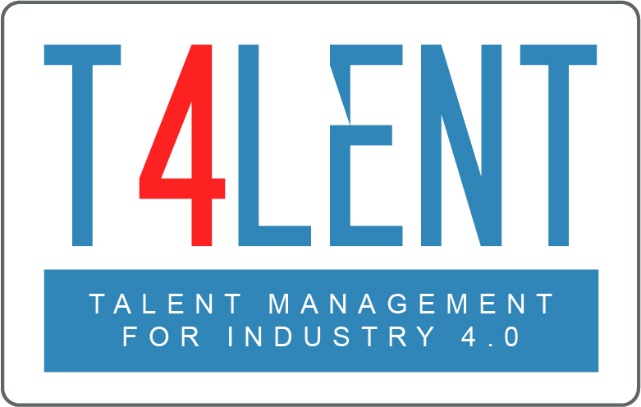 